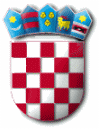 REPUBLIKA HRVATSKA   ZADARSKA ŽUPANIJA   OPĆINA PRIVLAKA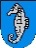        Ivana Pavla II, 46.      23233 PRIVLAKAKLASA: 021-05/18-01/07URBROJ: 2198/28-01-18-1Privlaka, 05. srpnja  2018.g.	 Na temelju članka 35. Zakona o lokalnoj i područnoj (regionalnoj) samoupravi (N.N. broj 33/01, 60/01, 129/05, 109/07, 125/08 i 36/09, 150/11,144/12,19/13 i 137/15) i članka 33. Statuta Općine Privlaka („Službeni glasnik Zadarske županije“ 5/18), te članak 56. Poslovnika o radu općinskog vijeća („Službeni glasnik Zadarske županije“ 14/09) i Izmjena i dopuna   Poslovnika  o radu općinskog vijeća (Služeni glasnik Zadarske županije“ 5/18).S a z i v a m13.(trinaestu ) sjednicu šestog saziva Općinskog vijeća općine Privlaka koja će se održati 12. srpnja 2018.g.(četvrtak) s početkom u  19,30  sati u vijećnici općine Privlaka.Za sjednicu predlažem sljedeći,d n e v n i   r e d: Prihvaćanje zapisnika sa 12. sjednice općinskog vijeća;Donošenje Odluke o koeficijentima za obračun plaće službenika i namještenika;Donošenje Pravilnika o utvrđivanju kriterija i postupka za dodjelu stipendija učenicima i studentima s područja općine Privlaka;Donošenje Odluke o komunalnom redu;Donošenje Odluke o izmjenama i dopunama Odluke o načinu pružanja javne usluge prikupljanja miješanog komunalnog otpada i biorazgradivog komunalnog otpada na području općine Privlaka;Razno; Općinsko vijećeP r e d s j e d n i k:  Nikica Begonja